11:25 A.M. S1-2 Coolmore Stud Stakes (Ascot Vale Stakes)11:25 A.M. S1-2 Coolmore Stud Stakes (Ascot Vale Stakes)11:25 A.M. S1-2 Coolmore Stud Stakes (Ascot Vale Stakes)11:25 A.M. S1-2 Coolmore Stud Stakes (Ascot Vale Stakes)11:25 A.M. S1-2 Coolmore Stud Stakes (Ascot Vale Stakes)11:25 A.M. S1-2 Coolmore Stud Stakes (Ascot Vale Stakes)[ ] Current International RatingS1-211:25 A.M.HK TIME(04.11.2017)(2:25 P.M. LOCAL TIME)(04.11.2017)Coolmore Stud Stakes (Ascot Vale Stakes) (Group 1)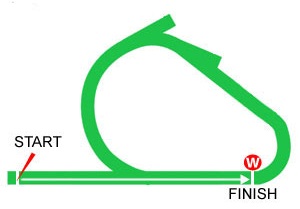 Flemington, Australia - Turf - 1200 Metres (Straight) For 3-years-old. Set Weights. Weights: colts and geldings 126lb; fillies 121lb. No allowances for apprentices.Total Prize Money (AUD) $1,000,000 and $2,500 Trophies1st $600,000 and trophies of $2,500, 2nd $180,000, 3rd $90,000, 4th $45,000, 5th $25,000, 6th $20,000, 7th $20,000, 8th $20,000(20 Starters)1PosDateRace DetailsRace DetailsTrackTrackDist/Course/GoingDist/Course/GoingWt.JockeyDr.FinalRace TimePos in Running Pos in Running Pos in Running Pos in Running Pos in Running Pos in Running Finish & MarginFinish & MarginOddsGearWinner/Second/ThirdComments6/1618Mar17G1Golden Slipper 2yo SWAUD3,539,500RHIL, AUS1200 RHTurf H 125Tim Clark538.121.15.04-336821BShe Will Reign (AUS) 120Frolic (AUS) 120  2.3Tulip (AUS) 120  5.1Hampered at start. Sett 3rd 2W 2L. 4W straightening. Beaten 350m. Wd final stages. F - BGW3/161Apr17G1ATC Sires’ Produce Stakes 2yo SWAUD1,114,500RAND, AUS1400 RHTurf H 125Tim Clark238.491.26.15-4431.617BInvader (AUS) 125Summer Passage (AUS) 125  0.8Trapeze Artist (AUS) 125  1.66/919Aug17G3Up And Coming 3yo QltyAUD151,000RAND, AUS1300 RHTurf G 135Tim Clark633.771.14.76-1162.87BDracarys (AUS) 118Gold Standard (AUS) 117  0.2Sanctioned (AUS) 117  2.5Led sett fence. Leader straightening. Hd 200m. Wd latter stages. F - TF4/79Sep17G2Stan Fox 3yo SWAUD202,000RHIL, AUS1500 RHTurf G 125Kerrin McEvoy134.381.28.46-4443.15Gold Standard (AUS) 125Sanctioned (AUS) 125  1.8Addictive Nature (AUS) 125  2.8COT: To be ridden with cover behind lead. Hampered 1200m. Sett 4th fence 800m 3.84L. Looking for run straightening 2.95L. RR 350m. Only battled strt. F - TF1/1423Sep17G1Goldenrose 3yo SWAUD1,021,400RHIL, AUS1400 RHTurf G 125Tye Angland1436.001.22.41-6614.341BTrapeze Artist (AUS) 125Champagne Cuddles (AUS) 120  4.3Menari (AUS) 125  4.5Sett MF 2W 5.5L. 5W clear running straightening. Sprinted quickly to find front 300m and race away. F - TF2PosDateRace DetailsRace DetailsTrackTrackDist/Course/GoingDist/Course/GoingWt.JockeyDr.FinalRace TimePos in Running Pos in Running Pos in Running Pos in Running Pos in Running Pos in Running Finish & MarginFinish & MarginOddsGearWinner/Second/ThirdComments2/1010May172yo c&g Maiden SWAUD40,000CANT, AUS1200 RHTurf G 123Brenton Avdulla534.581.10.59-2222.33.30FMalahat (AUS) 123Kementari (AUS) 123  2.3Angel's Boy (AUS) 123  2.61/1227May172yo SWPAUD100,000RAND, AUS1400 RHTurf S 123Tye Angland635.581.24.83-44145.50TTKementari (AUS) 123Easy Go Easy Win (NZ) 123  4Sambro (AUS) 123  4.24/99Sep17G2Run To Rose 3yo SWPAUD202,000RHIL, AUS1200 RHTurf G 121Kerrin McEvoy533.711.08.59-6643.24Menari (AUS) 123Pariah (AUS) 126  1.5Perast (AUS) 121  3Sett WTMF 2W 800m 6.95L. 3W straightening 5.7L. Kept chasing. OPF - TF3/101Oct17G3Caulfield Guineas Prelude 3yo c&g SWPAUD175,750CAUL, AUS1400 LHTurf G 121Kerrin McEvoy434.501.23.47-3331.23.80Perast (AUS) 121Summer Passage (AUS) 126  1Kementari (AUS) 121  1.2Sett 3rd tt. Out kicked 300m. Balanced up and drove hard through the line. OPF - TF2/1514Oct17G1Caulfield Guineas 3yo SWAUD2,008,500CAUL, AUS1600 LHTurf G 125Damian Lane1036.661.36.0477720.35.50Mighty Boss (AUS) 125Kementari (AUS) 125  0.3Catchy (AUS) 120  1.3Sett 3 deep WC MF. Bumped 6 deep t. Took over and rolled back to inside 200m. Fought on strong to just miss. BMF - TF3PosDateRace DetailsRace DetailsTrackTrackDist/Course/GoingDist/Course/GoingWt.JockeyDr.FinalRace TimePos in Running Pos in Running Pos in Running Pos in Running Pos in Running Pos in Running Finish & MarginFinish & MarginOddsGearWinner/Second/ThirdComments1/1015Apr17G1Champagne Stakes 2yo SWAUD505,000RAND, AUS1600 RHTurf H 125Damian Lane539.031.41.0711112.39BThe Mission (AUS) 125Invader (AUS) 125  2.3Whispered Secret (AUS) 120  2.6Raced keen early and middle stages. Led sett 3.5L. Clear leader straightening. Kept going to win well. Great ride. F - BGW7/79Sep17G2Stan Fox 3yo SWAUD202,000RHIL, AUS1500 RHTurf G 125Corey Brown334.381.28.46-117611BGold Standard (AUS) 125Sanctioned (AUS) 125  1.8Addictive Nature (AUS) 125  2.8S/A. Checked 1200m. Raced fiercely middle stages. Went forward 1000m to lead 800m 1.04L. Led straightening. Hd 320m. Wd badly. F - TF13/1423Sep17G1Golden Rose 3yo SWAUD1,021,400RHIL, AUS1400 RHTurf G 125Corey Brown336.001.22.41-121315.1101BTrapeze Artist (AUS) 125Champagne Cuddles (AUS) 120  4.3Menari (AUS) 125  4.5Led sett fence. Hd straightening. D/O. F - TF6/1129Sep17G2Stutt Stakes 3yo SWAUD201,500M V, AUS1600 LHTurf G 126Damian Lane337.971.37.1411263.36.50BShowtime (AUS) 126Salsamor (NZ) 126  0.75Holy Snow (AUS) 126  0.85Sped through to lead. Headed t. Battled on ok along rails. F - TF12/1514Oct17G1Caulfield Guineas 3yo SWAUD2,008,500CAUL, AUS1600 LHTurf G 125Beau Mertens1136.661.36.045561210.2551BMighty Boss (AUS) 125Kementari (AUS) 125  0.3Catchy (AUS) 120  1.3Sett 4 deep NC 6th. Lost ground 5 deep t. Just plugged off a tough run. BMF - TF4PosDateRace DetailsRace DetailsTrackTrackDist/Course/GoingDist/Course/GoingWt.JockeyDr.FinalRace TimePos in Running Pos in Running Pos in Running Pos in Running Pos in Running Pos in Running Finish & MarginFinish & MarginOddsGearWinner/Second/ThirdComments1/1016Mar17G1Sistema Stakes 2yo SWNZD200,000ELL, NZ1200 RHTurf Y 125Blake Shinn1035.321.10.48-4310.83.40FSummer Passage (AUS) 125Star Treasure (NZ) 125  0.8Gold Fever (NZ) 120  2.12/161Apr17G1ATC Sires’ Produce Stakes 2yo SWAUD1,114,500RAND, AUS1400 RHTurf H 125Zac Purton1138.491.26.15-2220.816Invader (AUS) 125Summer Passage (AUS) 125  0.8Trapeze Artist (AUS) 125  1.6Sett 2nd 2W O/L. S/L straightening. Took over 350m. Couldn't hold off winner. F - TF8/1116Sep17G2Danehill Stakes 3yo SWPAUD202,000FLEM, AUS1200 StTurf G 126Mark Zahra934.151.10.34-3382.459.50Catchy (AUS) 123Jukebox (AUS) 126  0.75Booker (AUS) 119  0.95Keen early. Sett just off pace. Run peaked 100m and wasn't tested late with a fall. F - TF2/101Oct17G3Caulfield Guineas Prelude 3yo c&g SWPAUD175,750CAUL, AUS1400 LHTurf G 126Mark Zahra534.501.23.47-112117TTPerast (AUS) 121Summer Passage (AUS) 126  1Kementari (AUS) 121  1.2Sped over to lead tt. Headed 100m. Fought on well. OPF - TF6/918Oct17G3Blue Sapphire Stakes 3yo SWAUD350,500CAUL, AUS1200 LHTurf G 126Hugh Bowman734.321.10.62-5562.755.50TTFormality (AUS) 121Jukebox (AUS) 126  0.4Lone Eagle (AUS) 126  1.65Jawk. Sett MF tt. One paced looking for more ground. OPF - TF5PosDateRace DetailsRace DetailsTrackTrackDist/Course/GoingDist/Course/GoingWt.JockeyDr.FinalRace TimePos in Running Pos in Running Pos in Running Pos in Running Pos in Running Pos in Running Finish & MarginFinish & MarginOddsGearWinner/Second/ThirdComments1/96May172yo HcpAUD100,000RHIL, AUS1100 RHTurf G 126Rory Hutchings134.491.05.36-3310.14.80XBViridine (AUS) 126Envy of All (AUS) 122  0.1Ipso Facto (AUS) 121  0.91/820May172yo HcpAUD100,000RHIL, AUS1200 RHTurf S 128Rory Hutchings234.661.12.02-3310.23.40XBViridine (AUS) 128Pendeloque (AUS) 116  0.2Charlie Chap (AUS) 120  0.6S/A. Raced keen middle stages. Steadied 800m. Sett 3rd 2W 2L. Across leader's heels straightening. Kept chasing to find front 150m and win well. F - TF1/816Sep17LHeritage Stakes 3yo SWPAUD125,000RAND, AUS1100 RHTurf G 126Brenton Avdulla233.431.02.50-4411.37XBViridine (AUS) 126Single Bullet (AUS) 129  1.3Albumin (AUS) 123  1.6O/R middle stages. Sett 4th 2W 2.5L. Across heels straightening. Kept chasing to find front 125m and come away. F - TF1/77Oct17G2Roman Consul Stakes 3yo SWAUD302,000RAND, AUS1200 RHTurf G 125Brenton Avdulla233.971.10.24-33122.25FXBViridine (AUS) 125Single Bullet (AUS) 125  2Beau Geste (AUS) 125  2.3Raced fierce middle stages. Severely checked 900m. Sett 4th fence 1.4L. Behind leader straightening 1.4L. RR 350m. Chased hard to find front 200m and come away. OPF - TF6PosDateRace DetailsRace DetailsTrackTrackDist/Course/GoingDist/Course/GoingWt.JockeyDr.FinalRace TimePos in Running Pos in Running Pos in Running Pos in Running Pos in Running Pos in Running Finish & MarginFinish & MarginOddsGearWinner/Second/ThirdComments1/712Jan172yo Maiden SWAUD23,000GEEL, AUS1100 LHTurf G 128Craig Williams234.801.04.87-3311.252.50FXBJukebox (AUS) 128I'll Have a Bit (AUS) 123  1.25Southern Turf (AUS) 128  3.25Sett 3rd. 3 deep just off pace t. Took over 300m and kicked. Strong to line for a soft win. F - TF1/104Feb17LThe Inglis Premier 2yo SWAUD250,000CAUL, AUS1200 LHTurf G 126Craig Williams535.101.10.43-33122.70EFXBJukebox (AUS) 126Coppergate (AUS) 126  2Perast (AUS) 126  2.2Sett 4th. SG t. Railed to take lead inside 250m. Kicked clear for a big win. F - BGI1/1219Aug17G3Vain Stakes 3yo c&g SWPAUD150,750CAUL, AUS1100 LHTurf S 125Craig Williams534.741.04.87-4510.23FXBJukebox (AUS) 125Plutocracy (AUS) 121  0.2Poseidon's Pool (AUS) 121  1.45Sett 4th tt. Still 2L off pace 150m. Charged late to get up on the line. F - TF2/1116Sep17G2Danehill Stakes 3yo SWPAUD202,000FLEM, AUS1200 StTurf G 126Craig Williams234.151.10.34-6220.758.50XBCatchy (AUS) 123Jukebox (AUS) 126  0.75Booker (AUS) 119  0.95Sett 2L off pace back nearer inside. Pulled his way to front 400m. Fought hard but no match for winner last 50m. F - TF2/918Oct17G3Blue Sapphire Stakes 3yo SWAUD350,500CAUL, AUS1200 LHTurf G 126Craig Williams934.321.10.62-3320.44.20XBFormality (AUS) 121Jukebox (AUS) 126  0.4Lone Eagle (AUS) 126  1.65Sett 4th. 3 deep just off pace t. Went with winner entire strt but couldn't get past. OPF - TF7PosDateRace DetailsRace DetailsTrackTrackDist/Course/GoingDist/Course/GoingWt.JockeyDr.FinalRace TimePos in Running Pos in Running Pos in Running Pos in Running Pos in Running Pos in Running Finish & MarginFinish & MarginOddsGearWinner/Second/ThirdComments2/1331Dec16G3B.J. McLachlan Stakes 2yo SWAUD200,000E FM, AUS1200 RHTurf G 126Jeff Lloyd935.521.10.82-101221.819BOurs to Keep (AUS) 126Goodfella (AUS) 126  1.8Coorg (AUS) 126  2.34/1614Jan17LMagic Millions 2yo Classic SWAUD1,945,000GCST, AUS1200 RHTurf G 126Brenton Avdulla1135.441.09.49-141242.917BHoutzen (AUS) 121Chauffeur (AUS) 126  0.5Madeenaty (AUS) 121  2.88/816Sep17LHeritage Stakes 3yo SWPAUD125,000RAND, AUS1100 RHTurf G 123Jason Collett433.431.02.50-688417B/TTViridine (AUS) 126Single Bullet (AUS) 129  1.3Albumin (AUS) 123  1.6COT: To be ridden more forward. S/A. Sett WTMF 3WNC 3.5L. Across heels widest straightening. Only battled strt. F - TF1/97Oct173yo BM78 HcpAUD100,000RAND, AUS1400 RHTurf G 131Jason Collett735.441.22.89-3310.210B/TTGoodfella (AUS) 131Our Mantra (AUS) 123  0.2Sparky Lad (AUS) 122  0.7COT: To be ridden more forward. Sett 3rd 3WNC O/L. 3W straightening 1L. Kept chasing to find front 250m. Fought back when challenged to hold on. Tough win. F - TF1/621Oct17LBrian Crowley Stakes 3yo SWPAUD150,000RAND, AUS1200 RHTurf S 123Jason Collett334.731.10.38-4510.52.25FB/TTGoodfella (AUS) 123Piracy (AUS) 123  0.5Andaz (AUS) 123  0.6S/A. Sett 4th 2W 2.4L. Checked 600m when O/R. 5W straightening 1.9L. Kept chasing to prevail latter stages. F - TF8PosDateRace DetailsRace DetailsTrackTrackDist/Course/GoingDist/Course/GoingWt.JockeyDr.FinalRace TimePos in Running Pos in Running Pos in Running Pos in Running Pos in Running Pos in Running Finish & MarginFinish & MarginOddsGearWinner/Second/ThirdComments1/122Mar172yo Maiden SWAUD25,000PAKM, AUS1200 LHTurf G 128Mark Zahra334.881.12.40-6311.753.50XB/TTMerchant Navy (AUS) 128Aberro (AUS) 128  1.75Bel Sonic (AUS) 128  1.85Sett MF tt. Took over inside 250m. Kicked and finished off strong. F - TF1/105Apr172yo HcpAUD35,000SANH, AUS1400 LHTurf G 128Mark Zahra134.261.24.82-32111.50FXB/TTMerchant Navy (AUS) 128Platinum (AUS) 127  1Bunker Buster (AUS) 125  2.5Sett 3rd. Leaders back t. Took over 400m. Kicked 300m and finished off strong. F - TF1/725Apr17LAnzac Day Stakes 2yo HcpAUD121,200FLEM, AUS1400 LHTurf S 127Luke Nolen635.301.26.87-75113.80XB/TTMerchant Navy (AUS) 127Casino Fourteen (AUS) 121  1Speed Street (AUS) 130  5S/A to be WB. Improved 3 deep t. ROS to take lead 200m. Strong to line for a good win. F - TF1/102Sep17G3H.D.F Mcneil Stakes 3yo SWPAUD150,750CAUL, AUS1200 LHTurf G 127Mark Zahra336.041.10.84-9810.23.50FXB/TTMerchant Navy (AUS) 127Booker (AUS) 119  0.2Muraahib (AUS) 123  1.45S/A to be WB. Improved 3-4 deep t. ROS to take lead 100m. Run peaked slightly but found plenty. F - TF10/1423Sep17G1Golden Rose 3yo SWAUD1,023,300RHIL, AUS1400 RHTurf G 125Mark Zahra236.001.22.41-98108.67XB/TTTrapeze Artist (AUS) 125Champagne Cuddles (AUS) 120  4.3Menari (AUS) 125  4.5S/A. Severely checked 1200m. Sett WTMF fence 8.5L. WB straightening. DRO. F - TF9PosDateRace DetailsRace DetailsTrackTrackDist/Course/GoingDist/Course/GoingWt.JockeyDr.FinalRace TimePos in Running Pos in Running Pos in Running Pos in Running Pos in Running Pos in Running Finish & MarginFinish & MarginOddsGearWinner/Second/ThirdComments1/88Feb172yo Maiden SWAUD40,000W FM, AUS1000 RHTurf H 126Corey Brown735.851.00.17-5511.34FDracarys (AUS) 126Brook Magic (AUS) 121  1.3Kennedy (AUS) 126  1.65/925Feb17G2Skyline Stakes 2yo c&g SWAUD202,000RAND, AUS1200 RHTurf H 122Corey Brown838.101.14.22-6652.64.40FDiamond Tathagata (AUS) 122Coruscate (AUS) 122  0.2Single Bullet (AUS) 122  12/622Jul172yo HcpAUD100,000RAND, AUS1200 RHTurf G 128Blake Shinn536.381.11.94-3320.25.50Assimilate (AUS) 126Dracarys (AUS) 128  0.2Gresham (AUS) 122  1.2J/Awk. Sett 3rd 5.5L. Across heels straightening. Kept chasing to find front 150m but couldn't hold off winner. Inclined to shift ground strt. F - TF1/919Aug17G3Up And Coming 3yo QltyAUD151,000RAND, AUS1300 RHTurf G 118Andrew Adkins533.771.14.76-6710.212Dracarys (AUS) 118Gold Standard (AUS) 117  0.2Sanctioned (AUS) 117  2.5Sett MF 2W 3L. 4W straightening. Kept chasing to find S/L 150m and prevail latter stages. Shifted near-fore plate in running. Puncture-wound to hoof. F - TF8/1423Sep17G1Golden Rose 3yo SWAUD1,021,400RHIL, AUS1400 RHTurf G 125Tim Clark136.001.22.41-7786.920Trapeze Artist (AUS) 125Champagne Cuddles (AUS) 120  4.3Menari (AUS) 125  4.5Unbalanced 1200m. Sett MF fence 7L. WB straightening. MSG. F - TF10PosDateRace DetailsRace DetailsTrackTrackDist/Course/GoingDist/Course/GoingWt.JockeyDr.FinalRace TimePos in Running Pos in Running Pos in Running Pos in Running Pos in Running Pos in Running Finish & MarginFinish & MarginOddsGearWinner/Second/ThirdComments5/1022Apr172yo SWAUD75,000DOOM, AUS1050 RHTurf S 126Jeff Lloyd134.931.01.61-1153.12.60FCabin Fever (AUS) 121Cooroi Chase (AUS) 121  0.4Helfuchi (AUS) 121  2.2Began fairly, went forward, led 800m to home t and into strt, headed 150m, Wd F - TF1/724Sep173yo Maiden SWAUD25,000BRAT, AUS1200 LHTurf G 128Ryan Maloney335.561.13.34-1111.252FHEptimum (AUS) 128Night Falls (AUS) 128  1.25Captain Harry (AUS) 128  2.25Led couldn't cross. S/L into strt. Worked clear final 150m despite laying in. F - TF1/811Oct173yo BM70 HcpAUD30,000BDGO, AUS1100 LHTurf G 125Ryan Maloney534.131.03.75-2211.258HEptimum (AUS) 125Sam's Image (AUS) 127  1.25Metson (AUS) 126  3.25Sett 2nd tt. Laid back into rails. ROS to take lead inside 100m and drew clear to line. OPF - BGW1/928Oct17G3Red Anchor Stakes 3yo SWPAUD152,500M V, AUS1200 LHTurf G 123Ryan Maloney933.881.09.98-111311HEptimum (AUS) 123Single Bullet (AUS) 127  3Trekking (AUS) 123  5.75Sped out to lead. Joined briefly before kicking t. Sprinted clear and ran strong through the line. OPF - BGI11PosDateRace DetailsRace DetailsTrackTrackDist/Course/GoingDist/Course/GoingWt.JockeyDr.FinalRace TimePos in Running Pos in Running Pos in Running Pos in Running Pos in Running Pos in Running Finish & MarginFinish & MarginOddsGearWinner/Second/ThirdComments6/910Jun172yo HcpAUD100,000FLEM, AUS1100 StTurf G 128Damien Oliver233.741.04.23-7762.32.50FXB/TT(DH)Andaz (AUS) 128(DH)Royal Phoenix (AUS) 126Evil Cry (AUS) 123  0.2Sett 2L off pace. No room from 500m until steadied 100m. Did well to get close. Forget. F - BGW1/91Jul172yo HcpAUD100,000CAUL, AUS1200 LHTurf G 126Damien Oliver735.961.11.32-7710.23.40FXB/TTLone Eagle (AUS) 126Evil Cry (AUS) 123  0.2Nistaan (AUS) 128  1.2Sett WTMF only 4-5L off lead. Improved 5 deep t. ROS to join lead 100m. Strong to gradually edge clear. F - TF8/1126Aug17LMcKenzie Stakes 3yo c&g SWPAUD121,000M V, AUS1200 LHTurf G 121Ben Melham1135.751.11.92-101183.857.50XB/TTOvershare (AUS) 121Bandipur (AUS) 125  1Sunquest (AUS) 121  1.3Sett WB. Checked 500m. Tacked on t. Chased steadily doing his best on the line. F - TF9/1516Sep17LExford Plate 3yo SWPAUD121,200FLEM, AUS1400 LHTurf G 123Damien Oliver135.591.22.53-7895.931XB/TTRoyal Symphony (AUS) 126Eclair Sunshine (AUS) 123  0.2Sebfire (AUS) 123  1.7Sett MF rails tt. Held up from 400-100m. Untested to line. BMF - TF3/918Oct17G3Blue Sapphire Stakes 3yo SWAUD350,500CAUL, AUS1200 LHTurf G 126Dwayne Dunn534.321.10.62-8831.6531XB/TTFormality (AUS) 121Jukebox (AUS) 126  0.4Lone Eagle (AUS) 126  1.65S/A to be WB. Improved slightly t. Worked home strong between runners. OPF - TF12PosDateRace DetailsRace DetailsTrackTrackDist/Course/GoingDist/Course/GoingWt.JockeyDr.FinalRace TimePos in Running Pos in Running Pos in Running Pos in Running Pos in Running Pos in Running Finish & MarginFinish & MarginOddsGearWinner/Second/ThirdComments11/1827May17G2BRC Sires' Produce Stakes 2yo SWAUD253,200E FM, AUS1400 RHTurf H 126James Doyle1337.371.25.66-221114.26.50CP/TTMelody Belle (NZ) 121Taking Aim (AUS) 126  4.8Pierata (AUS) 126  6.13/99Aug173yo+ BM77 HcpAUD40,000CANT, AUS1100 RHTurf G 120Tommy Berry735.331.04.05-8930.22.40FCPGolden Shoes (AUS) 120Ebenos (AUS) 129  0.1Malahat (AUS) 120  0.2Sett towards rear 2W 7L. Widest straightening. ROS. BMF - TF1/1130Aug173yo+ c,g&e BM74 HcpAUD40,000CANT, AUS1200 RHTurf G 125Hugh Bowman135.621.09.73-3310.81.55FCPMalahat (AUS) 125Rockafella (NZ) 127  0.8Bright Future (AUS) 125  1.8Sett 3rd fence 1.5L. Across leader's heels 3W straightening. Kept chasing to find front 200m and keep going. F - TF4/816Sep17LHeritage Stakes 3yo SWPAUD125,000RAND, AUS1100 RHTurf G 123Hugh Bowman833.431.02.50-11422.90FCPViridine (AUS) 126Single Bullet (AUS) 129  1.3Albumin (AUS) 123  1.6COT: To be ridden forward. Led sett fence 1L. Leader straightening. Hd 125m. Wd latter stages. F - TF4/621Oct17LBrian Crowley Stakes 3yo SWPAUD150,000RAND, AUS1200 RHTurf S 123Glyn Schofield234.731.10.38-1141.97CPGoodfella (AUS) 123Piracy (AUS) 123  0.5Andaz (AUS) 123  0.6J/Awk and bumped shortly after. Led sett fence. Leader straightening. Hd 200m. Wd latter stages. F - TF13PosDateRace DetailsRace DetailsTrackTrackDist/Course/GoingDist/Course/GoingWt.JockeyDr.FinalRace TimePos in Running Pos in Running Pos in Running Pos in Running Pos in Running Pos in Running Finish & MarginFinish & MarginOddsGearWinner/Second/ThirdComments1/1219May172yo Maiden SWAUD20,000GEEL, AUS1112 LHTurf S 128Ben Melham434.941.06.64-6410.18Andaz (AUS) 128Wild Heart (AUS) 128  0.1Fille de Charlie (AUS) 123  2.11/9(DH)10Jun172yo HcpAUD100,000FLEM, AUS1100 StTurf G 128Ben Melham533.741.04.23-3119.50(DH)Royal Phoenix (AUS) 126(DH)Andaz (AUS) 128Evil Cry (AUS) 123  0.25/82Sep173yo BM75 HcpAUD100,000RAND, AUS1300 RHTurf G 128Glyn Schofield434.521.14.59-3255.211Super Ex (AUS) 126Merovee (AUS) 120  0.2Beau Geste (AUS) 126  1Sett 3rd 2W 1.5L. 2W straightening. Beaten 200m. Wd badly. F - TF3/621Oct17LBrian Crowley Stakes 3yo SWPAUD150,000RAND, AUS1200 RHTurf S 123Damian Browne434.731.10.38-6630.67Goodfella (AUS) 123Piracy (AUS) 123  0.5Andaz (AUS) 123  0.6COT: To be ridden quieter. Sett rear 2W 3.8L. Across heels widest straightening 3.6L. Chased hard. F - TF14PosDateRace DetailsRace DetailsTrackTrackDist/Course/GoingDist/Course/GoingWt.JockeyDr.FinalRace TimePos in Running Pos in Running Pos in Running Pos in Running Pos in Running Pos in Running Finish & MarginFinish & MarginOddsGearWinner/Second/ThirdComments5/1226Jul172yo HcpAUD35,000SANH, AUS1300 LHTurf S 128Beau Mertens1036.541.20.35-5552.353.30FB/TTPeruggia (AUS) 128Mission Vision (AUS) 128  0.4Elle Street (AUS) 118  0.5Sett 3 deep NC 5th tt. ROS to take lead 200m. Fought on to 100m when hard run told. F - TF2/1116Aug173yo+ Maiden SWAUD27,000SANL, AUS1300 LHTurf G 123Craig Williams834.221.20.06-101120.23.50B/TTAberro (AUS) 123Wassergeist (AUS) 123  0.2Amortentia (AUS) 125  0.3Jawk to be WB tt. Held up 400-300m. ROS and looked the winner until peaking slightly late. F - TF1/116Sep173yo+ Maiden SWAUD27,000SANH, AUS1400 LHTurf G 123Craig Williams634.891.26.46-1111.252.40FB/TTWassergeist (AUS) 123Weather With You (AUS) 123  1.25Villermont (AUS) 123  1.35Sped over to lead tt. Eased wider and kicked 2L clear 300m. Finished strong under a soft ride. OPF - BGW10/1129Sep17G2Stutt Stakes 3yo SWAUD201,500M V, AUS1600 LHTurf G 126Hugh Bowman837.971.37.14455107.759.50B/TTShowtime (AUS) 126Salsamor (NZ) 126  0.75Holy Snow (AUS) 126  0.85Sett 5th/MF. U/p 3-4 deep t. Steadied 150m but only going fair at the time. Lame. F - TF3/1021Oct17LGothic Stakes 3yo c&g SWPAUD120,500CAUL, AUS1400 LHTurf G 121Hugh Bowman134.881.23.87-333121B/TTSnitzepeg (AUS) 127Lord Sundowner (AUS) 121  0.5Wassergeist (AUS) 121  1Sett 3rd. Leaders back t. Slightly held up 200m. Chased solidly closing to line. OPF - BGI15PosDateRace DetailsRace DetailsTrackTrackDist/Course/GoingDist/Course/GoingWt.JockeyDr.FinalRace TimePos in Running Pos in Running Pos in Running Pos in Running Pos in Running Pos in Running Finish & MarginFinish & MarginOddsGearWinner/Second/ThirdComments1/94Mar172yo HcpAUD60,000E FM, AUS1000 RHTurf S 139Jeff Lloyd933.770.58.29-11141.24FHHoutzen (AUS) 139Miss Exfactor (AUS) 119  4Acceptile (AUS) 126  7.5Began well, crossed, led clearly early, led 600m to home t and into strt, clear 200m, far too good OPF - BGW5/1618Mar17G1Golden Slipper 2yo SWAUD3,539,500RHIL, AUS1200 RHTurf H 120Jeff Lloyd1338.121.15.04-1155.74.40FHShe Will Reign (AUS) 120Frolic (AUS) 120  2.3Tulip (AUS) 120  5.1Cross to lead sett fence. Lear leader straightening. Hd 250m. Wd finals stages. Blundered 75m. F - BGW3/69Sep17G2Mitty's McEwen Stakes WFAAUD201,000M V, AUS1000 LHTurf G 110Craig Williams634.530.58.14-3532.52.45FH/TTRussian Revolution (AUS) 129Heatherly (AUS) 125  1.25Houtzen (AUS) 110  2.5Sett 3 deep NC 3rd. U/p and looked gone 300m. Did well to get going and grab 3rd on line. F - TF1/1129Sep17G3Scarborough Stakes 3yo fillies SWAUD151,000M V, AUS1200 LHTurf G 123Jeff Lloyd335.711.10.75-11111.35FH/TTHoutzen (AUS) 123Mintha (AUS) 123  1True Excelsior (NZ) 123  1.2Sped through to lead. Full bore 2L clear t. Run peaked but was entitled to. Soft enough the last 50m. F - TF7/1214Oct17The Everest WFAAUD9,650,000RAND, AUS1200 RHTurf G 112Jeff Lloyd134.461.08.36-1173.218H/TTRedzel (AUS) 129Vega Magic (AUS) 129  0.8Brave Smash (JPN) 129  1Led sett fence. Narrow leader straightening. Hd 300m. Wd latter stages. F - TF16PosDateRace DetailsRace DetailsTrackTrackDist/Course/GoingDist/Course/GoingWt.JockeyDr.FinalRace TimePos in Running Pos in Running Pos in Running Pos in Running Pos in Running Pos in Running Finish & MarginFinish & MarginOddsGearWinner/Second/ThirdComments16/1618Mar17G1Golden Slipper 2yo SWAUD3,539,500RHIL, AUS1200 RHTurf H 120Craig Williams738.121.15.04-12161626.56.50CPShe Will Reign (AUS) 120Frolic (AUS) 120  2.3Tulip (AUS) 120  5.12/919Aug17G3Quezette Stakes 3yo fillies SWPAUD150,750CAUL, AUS1100 LHTurf S 129Craig Williams434.701.04.90-5520.22.30FCPCrown Witness (AUS) 125Catchy (AUS) 129  0.2Ploverset (AUS) 125  2.45Sett 5th/MF. Improved 4 deep t. Chased hard driving late but could catch the race fit leader. F - TF1/1116Sep17G2Danehill Stakes 3yo SWPAUD202,000FLEM, AUS1200 StTurf G 123Regan Bayliss834.151.10.34-8810.753.60FCPCatchy (AUS) 123Jukebox (AUS) 126  0.75Booker (AUS) 119  0.95Checked at start to be just WTMF out deep WC. Took a while to hit top gear before charging clear last 50m. F - TF3/81Oct17G2Thousand Guineas Prelude 3yo fillies SWPAUD201,000CAUL, AUS1400 LHTurf G 129Regan Bayliss434.641.23.42-7730.51.95FCPBooker (AUS) 121Shoals (AUS) 127  0.4Catchy (AUS) 129  0.5Sett WTMF. 4-5 deep t. ROS but could make up the ground. F - TF3/1514Oct17G1Caulfield Guineas 3yo SWAUD2,008,500CAUL, AUS1600 LHTurf G 120Mark Zahra336.661.36.0488831.34.40FCPMighty Boss (AUS) 125Kementari (AUS) 125  0.3Catchy (AUS) 120  1.3Sett MF tt. Chased hard entire strt but run peaked slightly last 100. BMF - TF17PosDateRace DetailsRace DetailsTrackTrackDist/Course/GoingDist/Course/GoingWt.JockeyDr.FinalRace TimePos in Running Pos in Running Pos in Running Pos in Running Pos in Running Pos in Running Finish & MarginFinish & MarginOddsGearWinner/Second/ThirdComments3/16(Fin 4th)18Mar17G1Golden Slipper 2yo SWAUD3,539,500RHIL, AUS1200 RHTurf H 120Kerrin McEvoy938.121.15.04-9745.18CPShe Will Reign (AUS) 120Frolic (AUS) 120  2.3Tulip (AUS) 120  5.1Sett WTMF 5WNC 6L. Wide straightening. Kept coming despite wide run. Gained third on protest after interference last 150m. F - BGW5/161Apr17G1ATC Sires’ Produce Stakes 2yo SWAUD1,114,500RAND, AUS1400 RHTurf H 120Kerrin McEvoy138.491.26.15-5554.44.20CPInvader (AUS) 125Summer Passage (AUS) 125  0.8Trapeze Artist (AUS) 125  1.6S/A. Sett 5th fence 1.5L. Behind leaders straightening. Beaten 150m. Wd latter stages. F - TF2/626Aug173yo fillies SWPAUD120,000M V, AUS1200 LHTurf G 127Craig Williams535.721.12.01-5520.12.25FCPRoomooz (AUS) 121Tulip (AUS) 127  0.1True Excelsior (NZ) 121  2.1Sett 5th 4L off pace. 3 deep 2L off pace t. Chased hard driving late to just miss. F - TF4/1016Sep17G2Tea Rose 3yo fillies SWAUD202,000RAND, AUS1400 RHTurf G 123Hugh Bowman434.531.22.58-3442.83.20FAlizee (AUS) 123Champagne Cuddles (AUS) 123  1.3Cellargirl (AUS) 123  2.3COT: To be ridden more forward. O/R early and middle stages. Steadied 900m. Sett 3rd fence 1.5L. Behind leader straightening. Switched inside runners 200m. Only battled when clear. F - TF5/1214Oct17The Everest WFAAUD9,650,000RAND, AUS1200 RHTurf G 112Tim Clark1134.461.08.36-10952.651CPRedzel (AUS) 129Vega Magic (AUS) 129  0.8Brave Smash (JPN) 129  1Sett WTMF 7.3L. S/G fence t. Clear running straightening fence 4.3L. Kept chasing. F - TF18PosDateRace DetailsRace DetailsTrackTrackDist/Course/GoingDist/Course/GoingWt.JockeyDr.FinalRace TimePos in Running Pos in Running Pos in Running Pos in Running Pos in Running Pos in Running Finish & MarginFinish & MarginOddsGearWinner/Second/ThirdComments2/78Apr17G2Percy Sykes Stakes 2yo fillies SWPAUD714,500RAND, AUS1200 RHTurf H 121Craig Williams137.541.13.74-5520.19BOShoals (AUS) 121Formality (AUS) 121  0.1Serena Bay (AUS) 117  1.11/519Aug17G2Silver Shadow 3yo fillies SWPAUD202,000RAND, AUS1200 RHTurf G 123Kerrin McEvoy133.001.08.83-1110.23.70BOFormality (AUS) 123Alizee (AUS) 121  0.2Champagne Cuddles (AUS) 121  0.4Led sett fence 1L. Clear leader straightening. Fought back strongly when challenged to hold on. OPF - TF1/72Sep17G2Furious 3yo fillies SWAUD202,000RAND, AUS1200 RHTurf G 123Kerrin McEvoy633.771.09.90-2110.12.35FBOFormality (AUS) 123Champagne Cuddles (AUS) 123  0.1I Am Excited (AUS) 123  0.3Sett 2nd 2W O/L. S/L straightening. Took over 320m and went clear. Held on. L/Out U/p last 50m. F - TF11/1423Sep17G1Golden Rose 3yo SWAUD1,023,300RHIL, AUS1400 RHTurf G 120Kerrin McEvoy1336.001.22.41-35119.420BOTrapeze Artist (AUS) 125Champagne Cuddles (AUS) 120  4.3Menari (AUS) 125  4.5Sett 3rd 3L. 3W straightening. Beaten 250m. Wd badly. F - TF1/918Oct17G3Blue Sapphire Stakes 3yo SWAUD350,500CAUL, AUS1200 LHTurf G 121Kerrin McEvoy434.321.10.62-2210.45CPFormality (AUS) 121Jukebox (AUS) 126  0.4Lone Eagle (AUS) 126  1.65Sett 2nd tt. Took over 200m and finished off strong. OPF - TF19PosDateRace DetailsRace DetailsTrackTrackDist/Course/GoingDist/Course/GoingWt.JockeyDr.FinalRace TimePos in Running Pos in Running Pos in Running Pos in Running Pos in Running Pos in Running Finish & MarginFinish & MarginOddsGearWinner/Second/ThirdComments1/161Nov16G3Ottawa Stakes 2yo fillies SWAUD151,500FLEM, AUS1000 StTurf G 122Joao Moreira1334.260.58.37-2112.2516Invincible Star (AUS) 122Lucky Louie (AUS) 122  2.25Madeenaty (AUS) 122  2.656/1614Jan17LMagic Millions 2yo Classic SWAUD1,945,000GCST, AUS1200 RHTurf G 121Tim Clark1335.441.09.49-6563.89Houtzen (AUS) 121Chauffeur (AUS) 126  0.5Madeenaty (AUS) 121  2.8Bumped start, 3WNC 6th 4L to home t, 5w 5th 4L strt, battled on Vetted-heat stress Lost plate F - BGW7/1129Sep17G3Scarborough Stakes 3yo fillies SWAUD151,000M V, AUS1200 LHTurf G 123Beau Mertens1035.711.10.75-3474.610Houtzen (AUS) 123Mintha (AUS) 123  1True Excelsior (NZ) 123  1.2Sett 3 deep NC 3rd. U/p t. Battle don ok off a tough run. F - TF1/1614Oct17G3Thoroughbred Club Stakes 3yo fillies SWPAUD150,750CAUL, AUS1200 LHTurf G 126Stephen Baster1534.681.09.52-11146.50Invincible Star (AUS) 126Counterplay (AUS) 121  4Jorda (AUS) 123  4.2Sped over to lead tt. Kicked clear 250m and pulled away to the line. F - TF20PosDateRace DetailsRace DetailsTrackTrackDist/Course/GoingDist/Course/GoingWt.JockeyDr.FinalRace TimePos in Running Pos in Running Pos in Running Pos in Running Pos in Running Pos in Running Finish & MarginFinish & MarginOddsGearWinner/Second/ThirdComments1/1026Jan17G3Blue Diamond Preview 2yo fillies SWPAUD150,750CAUL, AUS1000 LHTurf G 121Damian Lane533.690.56.88-8810.12.70FLimestone (AUS) 121Tulip (AUS) 121  0.1Chateau Griffo (AUS) 121  0.6Sett MF tt. Slight steady back to inside 200m. ROS to get bob on the line. BMF - TF2/711Feb17G2Blue Diamond Prelude 2yo fillies SWAUD201,000CAUL, AUS1100 LHTurf G 122Damian Lane334.211.03.64-3320.13Catchy (AUS) 122Limestone (AUS) 122  0.1Arctic Angel (AUS) 122  1.35Sett 3rd. Leaders back t. Held up 350-200m. ROS to take lead 100m. Strong to only go down on the line. F - TF4/626Aug173yo fillies SWPAUD120,000M V, AUS1200 LHTurf G 127Damian Lane635.721.12.01-6642.26Roomooz (AUS) 121Tulip (AUS) 127  0.1True Excelsior (NZ) 121  2.1Sett last 5-6L off pace. Improved 4 deep t. Kept working to line out wide. F - TFFE/1116Sep17G2Danehill Stakes 3yo SWPAUD202,000FLEM, AUS1200 StTurf G 121Damian Lane734.151.10.34-57FE-15Catchy (AUS) 123Jukebox (AUS) 126  0.75Booker (AUS) 119  0.95H/S. Sett MF. Held up 400-300m. Chasing hard on place getters heels when fell at 30m. F - TF5/81Oct17G2Thousand Guineas Prelude 3yo fillies SWPAUD201,000CAUL, AUS1400 LHTurf G 126Damian Lane234.641.23.42-5654.2513Booker (AUS) 121Shoals (AUS) 127  0.4Catchy (AUS) 129  0.5Sett MF. Lost some ground t. Chased steadily but never in it. F - TF